Программа для проведения инклюзивной смены для детей с ОВЗ и детей-инвалидов в лагере дневного пребывания «Радуга»ПОЯСНИТЕЛЬНАЯ ЗАПИСКА«Ребёнку для полноценного и гармоничного становления и развития необходимо расти в атмосфере счастья, любви и понимания»(Из Конвенции о правах ребёнка)1. Целесообразность и актуальность программыСпецификой российской интеграции является то, что интеграция декларируется как необходимость гуманного отношения к инвалидам в ситуации резкого ухудшения жизни разных слоев и социальных групп населения, национальных конфликтов. Отечественная концепция интегрированного обучения строится на трех основных принципах интеграции: через раннюю коррекцию; через обязательную коррекционную помощь каждому ребенку; через обоснованный отбор детей для интегрированного обучения. Существующие модели интеграции определяются с учетом уровня развития каждого ребенка, который дозирует доступную и полезную для него «долю интеграции».Полная и комбинированная интеграция представлена в инклюзивной смене летнего оздоровления детей в лагере дневного пребывания «Радуга», где в одном оздоровительном лагере, совместно отдыхают и обучаются дети с ограниченными возможностями в здоровье и дети без каких-либо ограничений.Интеграция – совместная жизнь детей, независимо от состояния их здоровья, активное участие всех детей в жизни лагеря, помощь каждому ребёнку реализовать себя, расширить рамки общения, приобрести друзей. Для детей с ограниченными возможностями здоровья важно приобретение позитивного опыта совместной жизни со здоровыми сверстниками, общение в нормальной, не изолированной среде. Для здоровых детей из благополучных семей лагерь создаёт возможности для приобретения опыта сопереживания, сочувствия и помощи нуждающимся в этом сверстникам.Интеграция - процесс, который имеет определенные ограничения с точки зрения возможности и эффективности его реализации. Такими ограничениями являются условия интеграции - внешние и внутренние.К внешним условиям интеграции относятся:·  раннее выявление нарушений и проведение коррекционной работы с первых дней жизни;·  желание родителей обучать и оздоравливать ребенка вместе со здоровыми детьми, их стремление и готовность помогать ребенку в процессе его обучения;·  наличие возможности оказывать интегрированному ребенку квалифицированную помощь;·  создание условий для реализации вариативных моделей интегрированного обучения.К внутренним условиям эффективной интеграции отнесены:·  уровень психофизического и речевого развития, соответствующий возрастной норме или близкий к ней;·  психологическая готовность к интегрированному обучению.Главной задачей инклюзивной смены является подарить таким детям с ограниченными возможностями здоровья жизнь в кругу своих сверстников, чтобы дети не чувствовали себя ущемлёнными, сделать их счастливыми. Также немаловажная задача этой смены - помочь ребёнку в адаптации к коллективам детей и взрослых через общение с педагогами и детьми-сверстниками. Развивать у данной категории детей чувство уверенности в своих силах.Летние каникулы составляют значительную часть годового объёма свободного времени детей, но далеко не все родители детей инвалидов могут предоставить своему ребёнку полноценный, правильно организованный отдых. В оздоровительной работе детей с ограниченными возможностями летний период занимает особое место и рассматривается как один из важнейших этапов оздоровления детей в течение года.Наиболее подходящей формой организации отдыха детей с ограниченными возможностями здоровья является лагерь дневного пребывания «Радуга»  на базе средней школы № 67, который сможет стать важным событием в жизни семьи, имеющей ребенка-инвалида. Это новое окружение и новые люди, новые впечатления и новые занятия, новые открытия ребенка и его близких. Посещая такой лагерь, дети могут не отрываться от семьи: днем находятся под присмотром педагогов, заняты интересными делами, а вечером – в кругу семьи, с родителями.Актуальность программы заключается в том, что в процессе её реализации создаются условия для понимания ребёнком того, что жизнь человека, его ум и здоровье - это превеликая ценность на земле, и, что счастье его самого, родных, близких и окружающих людей в первую очередь зависит от желания постоянно работать над собой, стать образованным, духовно - воспитанным и трудолюбивым человеком.Педагоги и волонтёры вместе с детьми из пришкольного лагеря помогут таким детям ощутить мир полный красками, радостью, подарят им дружбу, лагерь и лето! Лагерь дневного пребывания - это сфера активного отдыха, это насыщенный досуг, который приведет к обогащению и развитию духовного мира таких необычных детей, а созидательная творческая деятельность вместе с другими сверстниками, в свою очередь будет способствовать сплочению, создавая возможности для приобщения детей к духовно-нравственной культуре.“Мы разные, но мы равные” - идея, которую педагоги хотят донести до всех детей, отдыхающих на площадке, где, попадая в дружескую обстановку, дети, многие из которых в силу своих физических и психологических проблем замкнуты, приобретают новых друзей, товарищей и понимают, что вокруг есть люди, готовые помочь им научиться общаться и жить в здоровом обществе.2. Информационная карта1)  Продолжительность одной смены: 18 дней.2)  Количество смен: одна.3)  Количество детей: 67, их низ детей с ОВЗ - 5.4)  Возраст детей: 8–12 лет.5)  Отряды разновозрастные - три (по 22 – 23 чел.).6)  Контингент детей: дети с НОДА, дети с ЗПР, дети с ТНР. Для проведения лагерной смены используется здание МОУ «Средняя школа № 67» и прилегающая к нему оборудованная спортивная площадка.3. Используемые формы и методы:Индивидуальные и коллективные формы работы, а также традиционные и нетрадиционные методы:·  беседа;·  наблюдение;·  поручение;·  конкурсы;·  праздники;·  экскурсии;·  метод интерактивного обучения (социально-психологические тренинги, ролевые игры); в которых дети непросто «проходят» что-то, а проживают те или иные конкретные ситуации;·  метод КТД;·  метод игры (игры отбираются в соответствии со спецификой детского контингента и поставленной целью);·  методы театрализации (реализуется через костюмирование, обряды, ритуалы);·  методы состязательности (распространяется на некоторые сферы творческой деятельности).МОДЕЛЬ ОРГАНИЗАЦИИ ЛАГЕРЯ ДНЕВНОГО ПРЕБЫВАНИЯПрограмма предусматривает пребывание в лагере 67 детей в возрасте от 8 до 12 лет, часть из которых имеет ограниченные возможности здоровья, в течение 18 дней. В основу организации смены закладывается легенда лагеря, согласно которой все дети и взрослые в лагере становятся участниками сюжетно-ролевой игры со своими законами и правилами. Идея смены заключается в том, что дети, находящиеся в лагере, в ходе игры стремятся получить ключи от лета, преодолевая препятствия и преграды. Игра должна проходить в атмосфере доброты, взаимовыручки и способствовать сплочению детей и раскрытию творческих способностей детей разных категорий.ЦЕЛИ И ЗАДАЧИЦели:Создание максимальных условий для самореализации и самовыражения всех детей. Воспитание толерантного отношения современных детей и подростков к ровесникам- инвалидам. Новые яркие впечатления ребенка-инвалида, которые невозможно получить в повседневной жизни. Приобретение полноценного общения, которое необходимо для полноценной жизни человека, для его самовыражения.Задачи:1.  Создание максимальных условий для успешной психологической адаптации детей к окружающему миру.2.  Приобщение детей к духовно-нравственным и социокультурным ценностям, развитие их творческого потенциала.3.  Создание благоприятных условий для общения всех детей.4.  Подготовка психолого-педагогических кадров для работы с детьми различных категорий.И главная задача нашей смены – помочь всем детям поверить в себя.ОСНОВНОЕ СОДЕРЖАНИЕ И ПУТИ РЕАЛИЗАЦИИ ПРОГРАММЫ1. Направление деятельностиДанная программа включает следующие направления работы с детьми:·  культурно - досуговое;·  познавательное;·  нравственное.Эти виды деятельности способствуют нормализации поведения ребенка, подталкивают его к самостоятельной деятельности, активизируют эмоции и способность различать изменения в окружающем мире, воспитывают у детей интерес и внимание к окружающему миру, способствует совершенствованию моторики, координации движений, способности подражать другому, сосредотачиваться, ставить цель и стремиться к ней.Все занятия проходят в группах по 3-4 человека, где совместная деятельность приучает детей к общению со сверстниками и взрослыми, развивает умение сотрудничать друг с другом, формируя чувство партнерства.Комплекс мероприятий распределяется по трем модулям.I модуль: "Здравствуй, Мир" предлагает;·  организацию режима с учетом индивидуальных особенностей детей;·  рациональное питание;·  игротерапия, арттерапия (в т. ч. театр);·  занятия адаптированными спортивными играми (армреслинг, городки и т. д.);·  психологические тренинги на общение; консультации психолога, в т. ч. для родителей;·  экскурсии;·  мероприятия на свежем воздухе.II модуль: "Волшебная нить" направлен на реализацию творческого потенциала детей, развитие и формирование художественных и ремесленно-прикладных умений и навыков. В этот модуль входят:·  индивидуальные и групповые занятия в мастерских декоративно-прикладного творчества;·  конкурсные программы;·  выставки;·  деятельность живого мини-уголка и т. п.III модуль:"Поверь в себя " связан с проведением общих мероприятий, направленных на формирование позитивного отношения к духовным и моральным ценностям, традициям, с задачей организации помощи и поддержки детей-инвалидов и предлагает:·  совместное творчество детей и родителей;·  психологические тренинги;·  психолого-псдагогические консультации, тренинги;·  часы общения;·  занятия с логопедом;·  проведение интеллектуально-творческой игры (“Поверь в себя!”);·  участие в массовых мероприятиях: праздники открытия и закрытия лагеря, конкурсы, празднования дней рождения, костер.2. Принципы организации педагогического процесса:·  принцип взаимодействия педагогов и воспитанников;·  принцип гуманизации отношений: построение всех отношений на основе уважения и доверия к человеку, на стремлении привести его к успеху;·  принцип сочетания индивидуальной и коллективной деятельности с учетом возрастных особенностей и заболеваний детей с ограниченными возможностями;·  принцип самореализации ребенка в условиях детского лагеря;·  принцип взаимосвязи в работе специалистов. Принцип реализуется в организации комплексной работы с детьми разных специалистов: психолога, социального педагога, волонтёров “Открытые сердца”, педагогов.3. Технологии, используемые в период лагерной смены:·  организация досуга;·  прогнозирование социального развития ребенка в социуме, создание благоприятных условий для развития личности социальной среды;·  организация разностороннего развития;·  психодиагностика ребенка (структура, степень нарушения психики, особенности личности);·  организация спортивных (специальных) мероприятий по оздоровлению детей.Технология работы по данной программе предполагает прохождение трех этапов, которые включают в себя многопрофильную подготовительную деятельность, непосредственно работу в рамках профильной смены, послелагерную работу4. Этапы реализации программы1. Подготовительный этап:• подготовка кабинетов и территории школы для проведения лагеря дневного пребывания для детей с ограниченными возможностями;• подготовка методического материала для работников лагеря;• предварительная работа с детьми и их родителями (консультации психолога, инструктаж по технике безопасности);• составление необходимой документации для деятельности лагеря (план-сетка, положение, должностные обязанности, инструкции и т. д.);• отбор кадров для работы в лагере;• подготовка методического и игрового материала.2. Основной этап смены:• реализация основной идеи смены;• вовлечение детей и подростков в различные виды коллективно-творческих дел;• работа творческих мастерских;• методическая работа с педагогами и волонтёрами.3. Заключительный этап смены:• подведение итогов смены;• выработка перспектив дальнейшей деятельности в данном направлении;• анализ участия каждого ребенка в жизни лагеря;• анализ предложений детьми, родителями, педагогами, внесенными по деятельности лагеря в будущем.6. Перечень ключевых делМЕХАНИЗМ РЕАЛИЗАЦИИ1. Кадровые условия:Воспитатели:Педагог – психолог;Учитель – логопед;Учитель физической культуры;Медицинский работник;Волонтеры.2. Материально – технические условия:Лагерь дневного пребывания «Радуга» организуется на базе МОУ « Средняя школа № 67».3. Педагогические и психологические условия:Принципы, используемые в организации работы лагеря1. Безопасность всех мероприятий.2. Учет особенностей каждой личности.3. Возможность проявления способностей в разных областях досуговой и творческой деятельности.4. Наличие необходимого количества персонала для работы с детьми, для приобщения к творческой деятельности.5. Достаточное количество оборудования.6. Распределение кульминационных моментов в течение смены и дня с учетом особенностей детей.7. Учет мнения детей и вожатых, возможность быстро поменять программу дня. Наличие вариантов проведения одного и того же мероприятия (запасные варианты на случай изменения погоды и др.).8. Распределение работы по часам и минутам, четкое осознание вожатыми, что именно, с кем именно и как именно они должны делать в течение каждого дня. Ответственность за крупные мероприятия (организацию, проведение и т. д.) длительностью свыше 30 минут равномерно (по графику) распределять между персоналом: не более одного большого дела в день.9. Моделирование и создание ситуации успеха при общении двух категорий детей.10. Умение “выйти” с ребенком при необходимости из программы и “войти” без ущерба для данного индивида и других детей.Предоставление психологической помощи детям и родителям·  Проведение воспитательно-профилактической работы с детьми в целях предотвращения или устранения негативных психологических факторов, ухудшающих их психическое здоровье.·  Проведение консультаций для родителей в целях предотвращения или устранения негативных психологических факторов, ухудшающих психическое здоровье детей.·  Беседы с детьми по налаживанию и поддерживанию их межличностных взаимоотношений.4. Методические условия:·  подбор специальной методической литературы;·  подбор кадров;·  проведение консультаций для педагогов, волонтёров, работников лагеря;·  подготовка методических материалов;·  формирование отрядов;·  знакомство с режимом работы лагеря и правилами;·  оформление уголков отрядов.·  образовательная деятельность и культурно-досуговая деятельность;·  оздоровительная деятельность;·  сбор отчетного материала;·  анализ реализации программы и выработка рекомендаций;·  издание альбома и презентации.ПРОГНОЗИРУЕМЫЕ РЕЗУЛЬТАТЫ·  это открытие новых талантов, которые в дальнейшем раскрываются на творческих мероприятиях в учебном процессе.·  это новые волонтеры из тех ребят, которым интересна активная жизнь, которым интересно проявлять себя и помогать другим.·  это возможность ребятам выделиться, проявиться не только в лагере, но и в общественной жизни, это возможность встретиться со своими сверстниками, найти друзей и чему-то научиться.·  это возможность создания модели интегрированного общества, где все находятся в равных условиях. Научиться жить в коллективе – очень актуальная проблема для многих ребят с инвалидностью.·  это возможность выполнения ролевых функций «старших братьев или сестер», т. е. дети реализуют свои общечеловеческие качества, такие как милосердие, ответственность за ближнего, терпимость, заботу и т. д.·  это развитие творческого потенциала ребят, в единстве с оздоровительной составляющей жизни лагеря.·  это одна из немногих возможностей для детей проявить самостоятельность, почувствовать и попробовать свои силы в преодолении бытовых и межличностных проблем, избавиться от ненужных страхов или навязчивых идей о собственной беспомощности, т. к. в отличие от других лагерей здесь дети могут отдыхать с родителями.·  это формирование активной жизненной позиции у детей, через систему социального роста ребенка в лагере. Каждый ребенок, в зависимости от проявленной активности, может получить одно из званий: кандидат в помощники вожатого, помощник вожатого. Посвящение происходит в торжественной обстановке. Перед всеми детьми и вожатским коллективом, посвященному вручается сертификат. Проявляя свои организаторские и лидерские качества, дети приобретают новый социальный опыт, учатся быть социально активными членами общества.·  это положительная динамика в физическом и психическом здоровье детей.Независимо от смены самый важный результат – благополучие ребенка.1.  Духовное — ребёнок становится богаче духовно, проявляет милосердие по отношению к другим детям, сочуствие.2.  Психоэмоциональное – ребенок чувствует себя комфортно, владеет своим настроением.3.  Социальное – оптимальная функционально-ролевая структура. У каждого ребенка должно быть свое место в этой системе, которое устраивает и его, и других членов группы. Чем более вариативной и разноуровневой будет структура, тем этого легче достичь; каждым приняты нормы и законы совместной деятельности.4.  Умственное — происходит развитие ребенка, то есть появляются изменения, новообразования.5.  Физическое – отсутствие травм, заболеваний, относительное приспособление к условиям.Приложение 1.МИНУТКИ ЗДОРОВЬЯ“Ленивая” – дети стараются потянуться в сторону неба, земли, друг друга, где здороваются глаза, ладони, локти с соседом, с небом, с землей и т. д.;“Кошки” (или другое домашнее животное), которая разминает свои лапы, шею, пытается достать головой разные части своего тела, и заканчивается, естественно, упражнением для ушей, “хвоста”, “усов” и даже, для веселого настроения, упражнением в мяуканье;“Музыкальная”, когда все поют гимн утру, гласным звукам, новому дню, дню рождения, произносят скороговорки, упражняют губы, помогая им руками, головой, или при медленной, быстрой ходьбе, на бегу, а в конце – общая песня;“Копируем артистов цирка” – животных на арене: “пони” идут по кругу, встают на задние копыта, несут “всадника” на руках. Их сменяют переваливающиеся с одной ноги на другую “пингвины”. Слушая команды “дрессировщика”, “тюлени” попытаются крутить обручи на шее и мяч на носу, “тигры” поворачиваются налево и направо, прыгают с одной воображаемой тумбы на другую и т. д.;“Растения”, которые в течение дня меняют свое положение, поворачивают свои цветки, стебельки, листья, а корни (т. е. ноги) ищут опору, перемещаются по поверхности... (вариантов много, главное – настрой на весь день – оптимистичный, жизнерадостный для каждого ребенка, за 10 минут зарядки должно прозвучать каждое детское имя с положительной оценкой).ПРИЛОЖЕНИЕ 2.Анкета для ребенка, который отдыхает в лагереДорогой друг!Ты отдыхаешь в лагере. Мы, организаторы этой смены, хотим сделать ее интересной и полезной для тебя. Твоя помощь – в ответах на вопросы этой анкеты. Не надо долго обдумывать каждый свой ответ. Очень важны твои мысли именно в момент заполнения этой анкеты: что ты считаешь важным для себя сейчас, то и интересует нас больше всего. Заранее благодарим за ответы!1.  Кто ты – мальчик или девочка?2.  Твой возраст?3.  Я надеюсь на…4.  Я хочу.5.  Я буду очень доволен, если6.  Я сделаю все возможное, если7.  Я буду очень рад, если8.  Я не жалею, что9.  Я буду протестовать, если10.  Мне нравится, когда11.  Я буду жалеть о том, что12.  Мне хотелось бы, чтобы….2.  «Круг друзей».Представь, что круг – это наш отряд. Отметь на рисунке точками и запиши имена:·  Свое – в любом месте;·  Ребят, которые, по-твоему, самые активные в отряде, - в центре круга;·  Ребят, с которыми тебе не нравится общаться, - в любом месте круга;·  Ребят, которые, по-твоему, не участвуют в делах отряда, - за кругом.Анкета «Подводя итоги смены»Цель: определение результативности воспитательного; процесса в лагере.Отдыхая в нашем лагере, ты:а) нашел новых друзей;б) участвовал в различных смотрах, конкурсах;в) научился чему-то новому;г) ждал, когда же домой;Оцени работу вожатого и педагогов:а) отлично;б) хорошо;в) удовлетворительно;г) неудовлетворительно.Анкета для родителейУважаемые родители!Лето – ответственная пора в жизни ребенка для отдыха, его развития: физического, духовного, умственного. Ваш ребенок будет отдыхать в лагере. Он войдет в новый коллектив, в иные условия жизни.Мы хотим так организовать детей и взрослых, их жизнь, чтобы совместно ее планировать и организовать всеми членами коллектива: детьми, воспитателями, психологом, руководителями мастерских. И, конечно, родителями.Каждый ребенок уникален, неповторим. Этим он и интересен в первую очередь. Мы хотели бы, чтобы ребенок уверенно чувствовал себя в коллективе, с уважением относился к другим, к самому себе, сохранил свою неповторимость.Чтобы учесть Ваше мнение и желание, мы просим ответить на следующие вопросы:1.  Какие особенности здоровья вашего ребенка вы хотите, чтобы мы учли?2.  Каковы особенности поведения, психологии ребенка?3.  Просим сообщить круг интересов вашего ребенка.4.  Что вы ждете от лагеря, каковы ваши пожелания к организации жизни в нем?5.  Фамилия, имя ребенка, возраст, место жительства.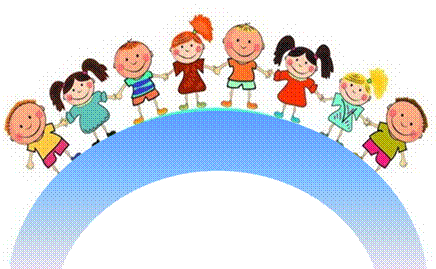 